Country: IndiaName: Chingakham L Devi (Ranjana)Position: Head LibrarianOrganization: Kasiga School, Dehradun (India)Blog: kasigaschoollibrary.blogspot.com BOOK BINGO“There’s no such thing as a kid who hates reading. There are kids who are reading the wrong books." ------James Patterson.Our library observed the month of October in the framework of the International School Library Month as celebrated worldwide. Various activities and programs are organised in school libraries all over the world to promote reading and develop a love for books. Imbibing the spirit and the theme this year, we at Kasiga School decided to give a flavour to the celebration. The Head Librarian organised a "BOOK BINGO", wherein students of classes VI-VIII, were engaged in a variety of quizzes and puzzles based on their favourite books. Books namely, Harry Potter, Charlie and the Chocolate Factory, To Kill a Mocking Bird, Robinson Crusoe, Jerenimo Stilton, etc were chosen for the same. The intention of the Book Bingo was to determine the most popular book among the students and to see how much they know about it. The students were highly enthusiastic about the event and there was whole hearted participation from the students. Some avid readers attempted quizzes on all books. The library was buzzing with excitement and thrill. There were challenges among the fans to show their support and knowledge for their favourite book.Many activities were conducted to celebrate the International School Library month such as:Identify the FlagQuizzes on Roald Dahl BooksIdentify the MonumentsGuess the AuthorInformation Literacy ProgrammeBook DiscussionBookmark Exchange ProjectSkype SessionThe students were thoroughly surprised when they sometimes fell short of getting correct answers even as they prided themselves as being the biggest fans. The students loved the energy and enthusiasm that surrounded the library. Thus the theme for this year: “Let’s Imagine"      The students were satisfied to think about and celebrate the link between books, reading and school libraries and their imagination by engaging in projects and activities to explore and express this year’s theme. A chance to be anyone and possess the power to create their own world.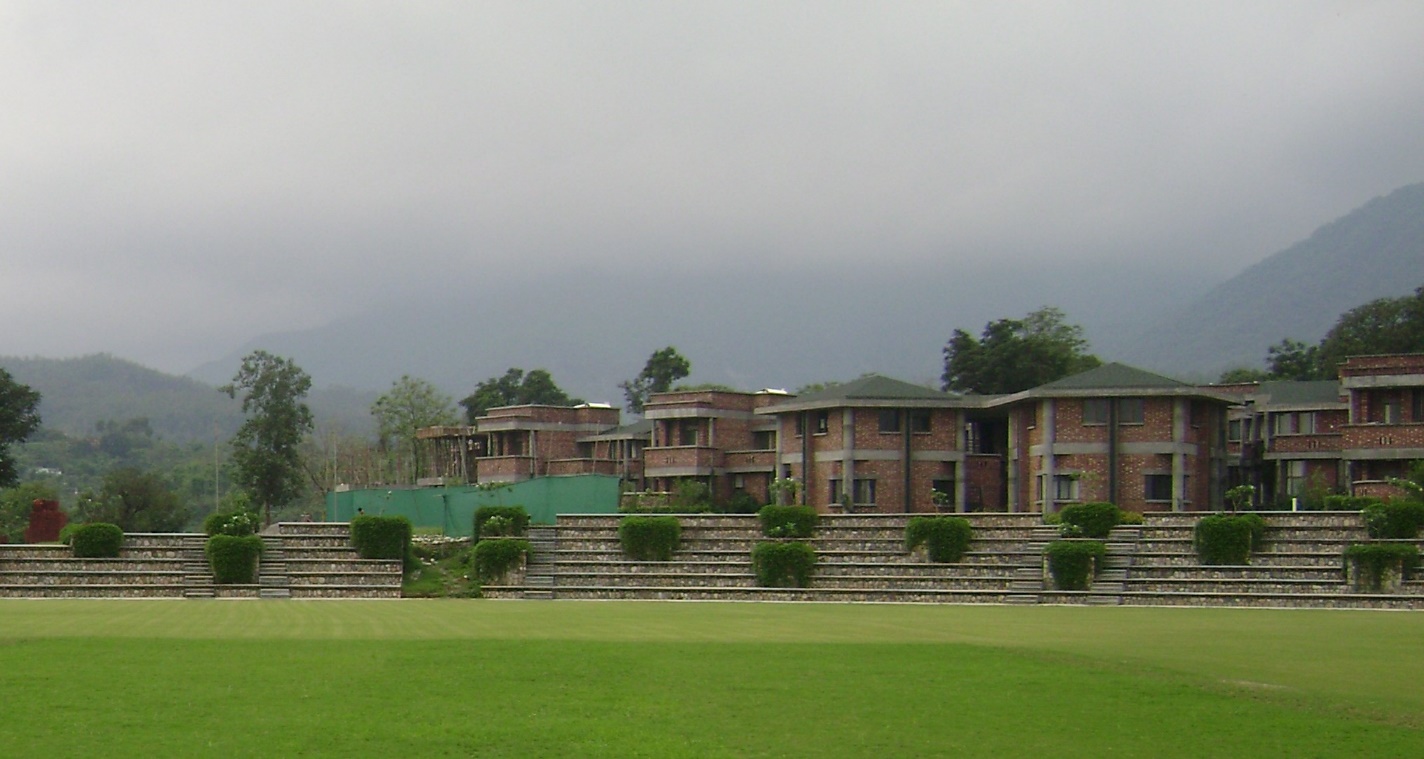 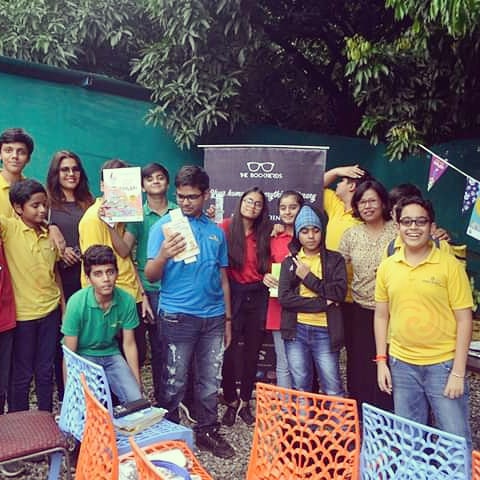 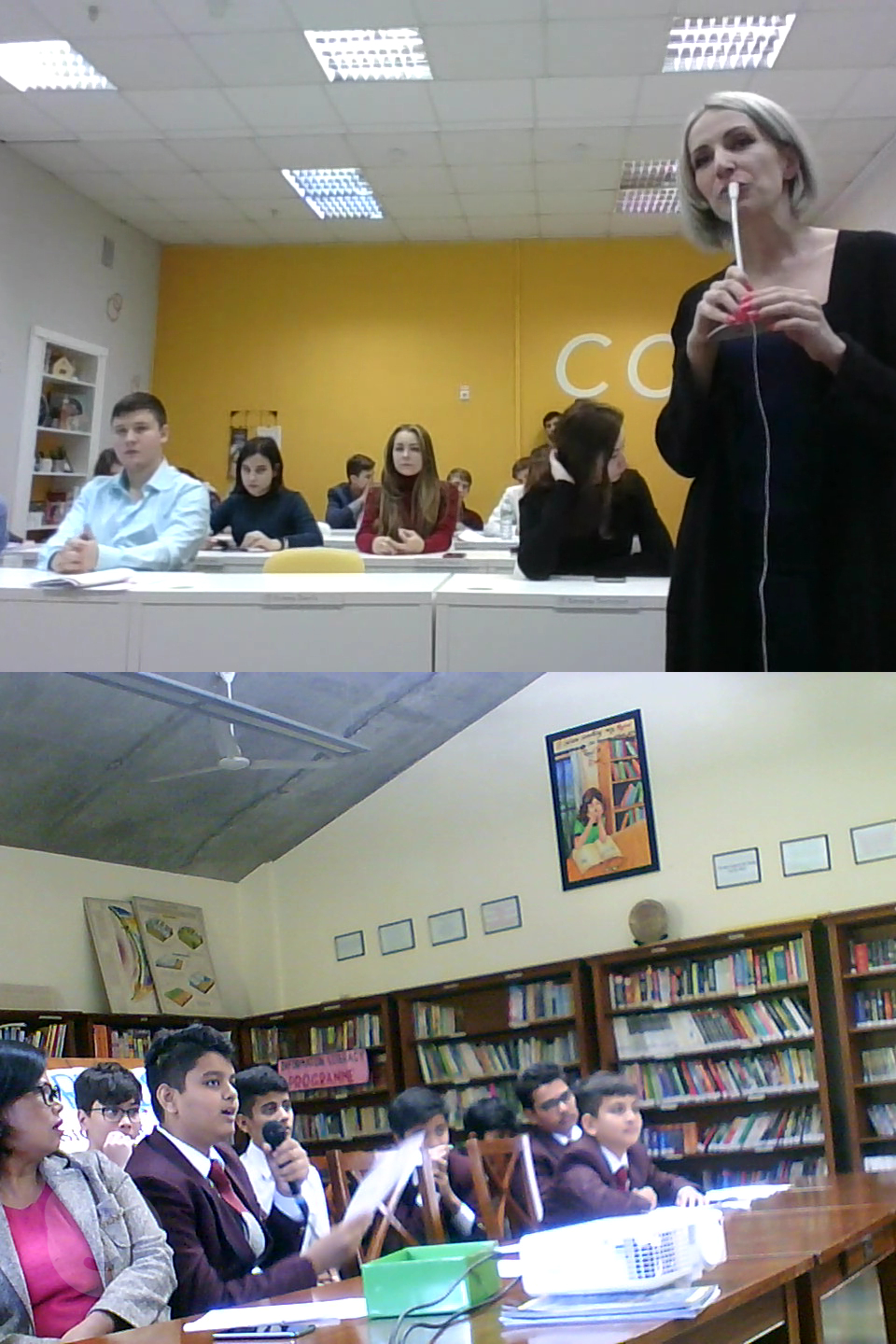 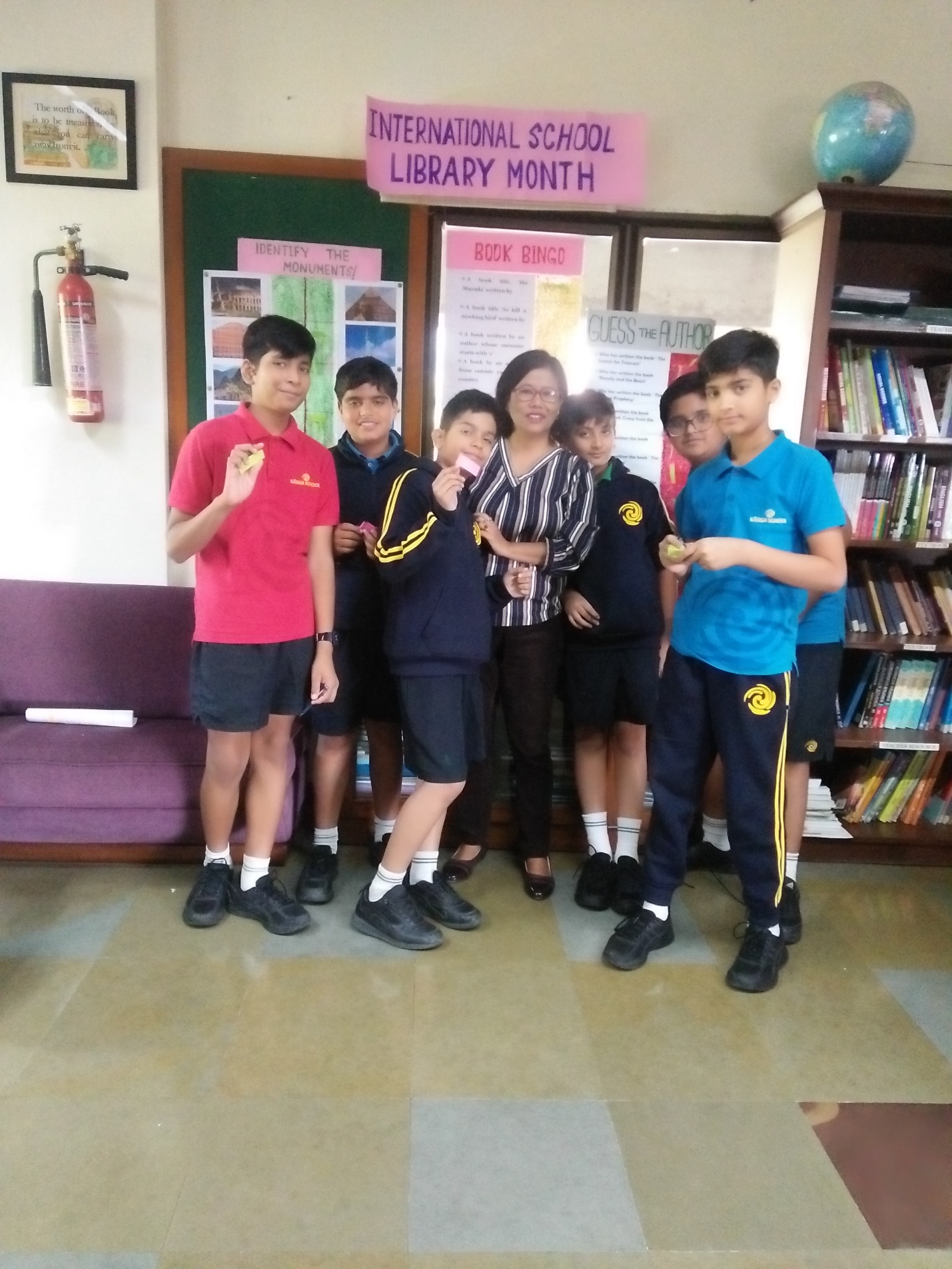 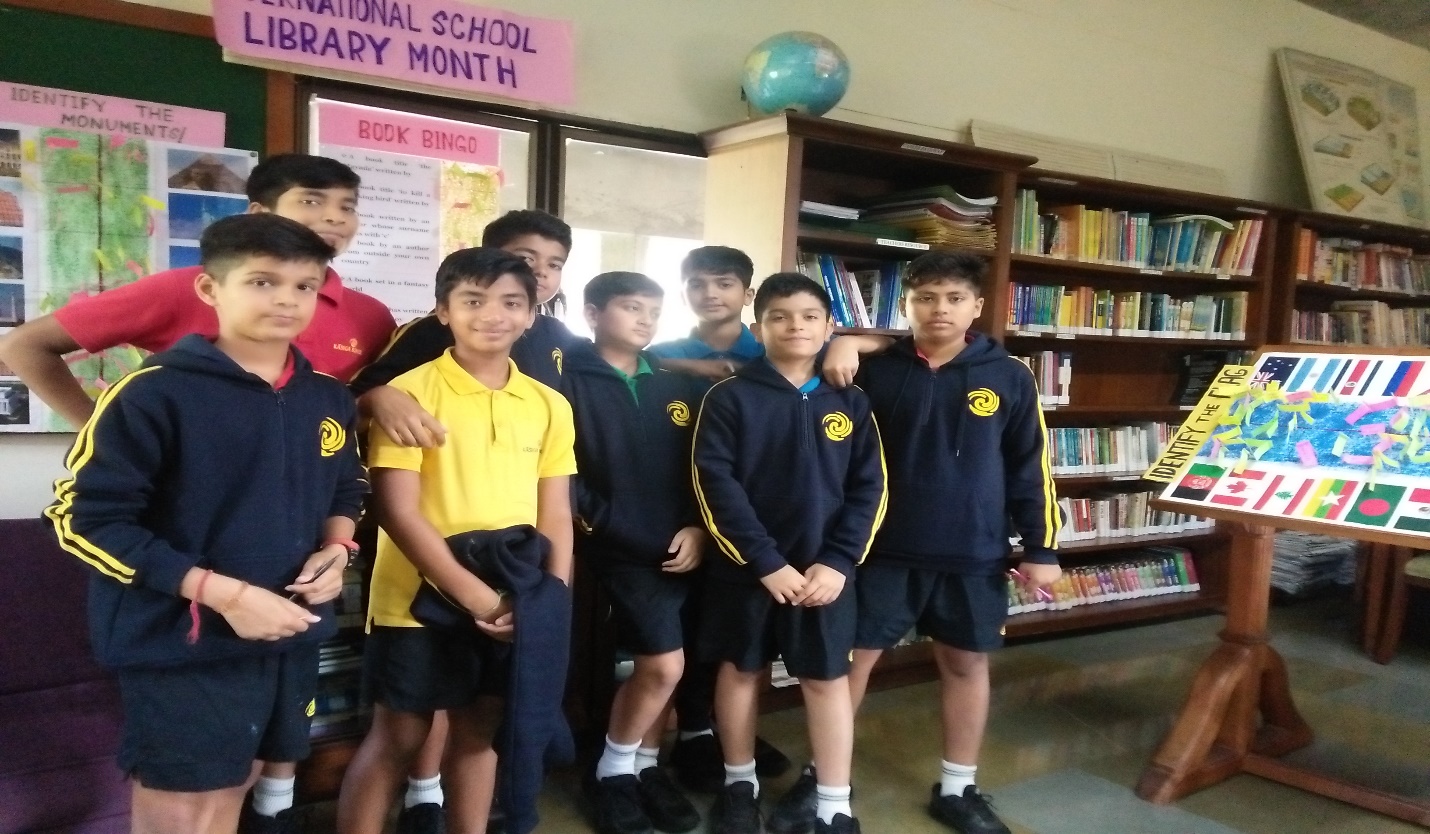 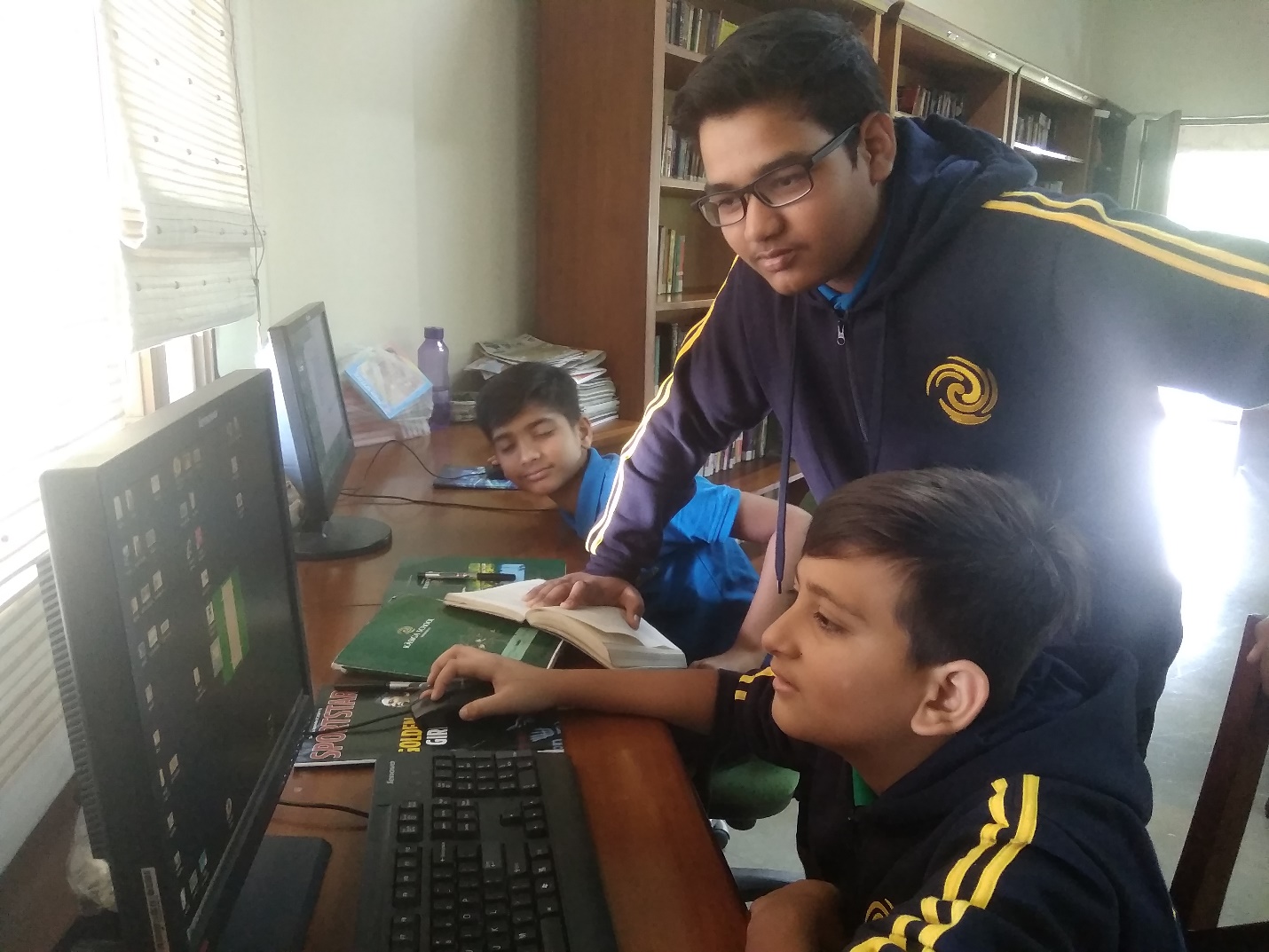 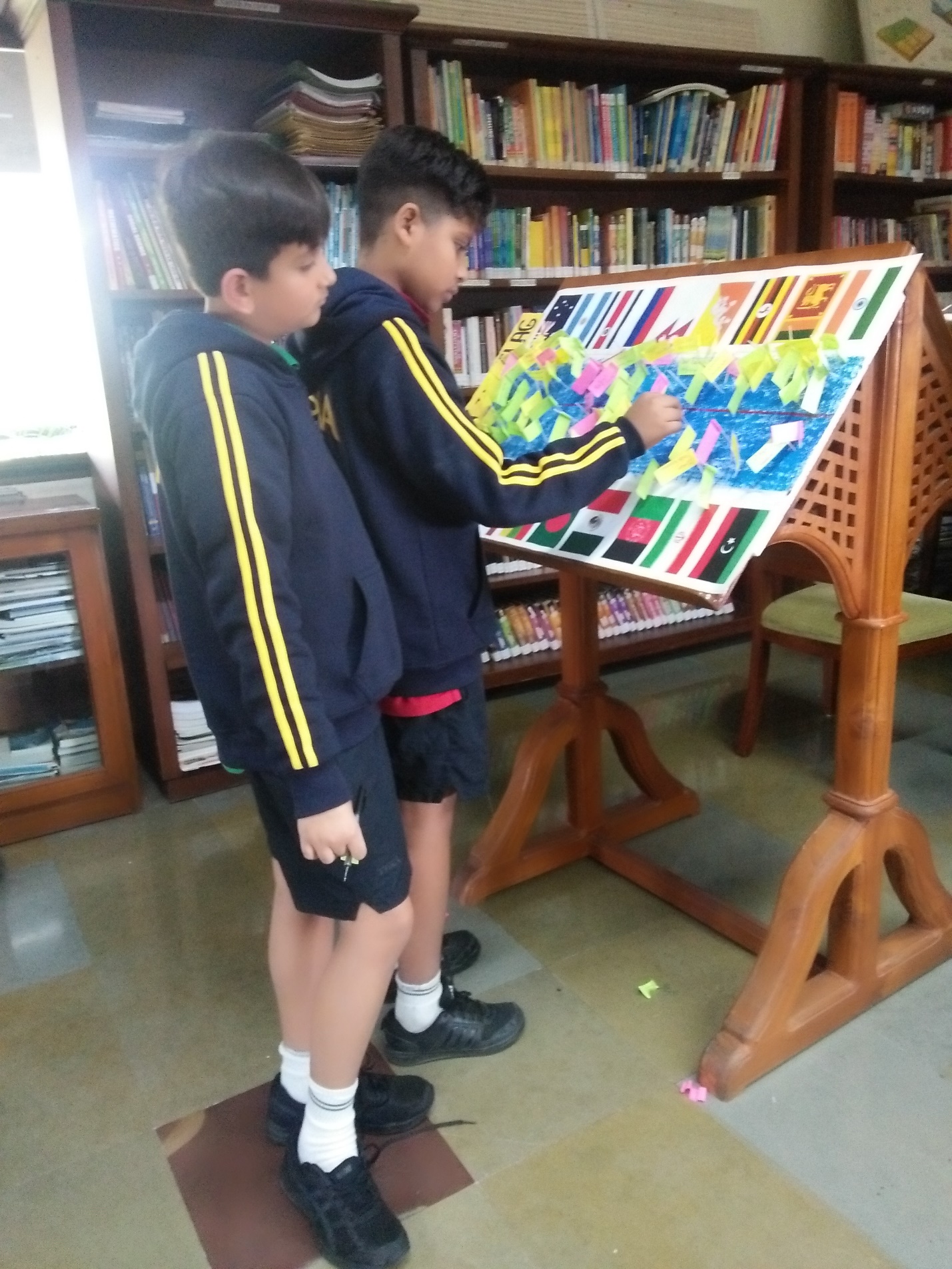 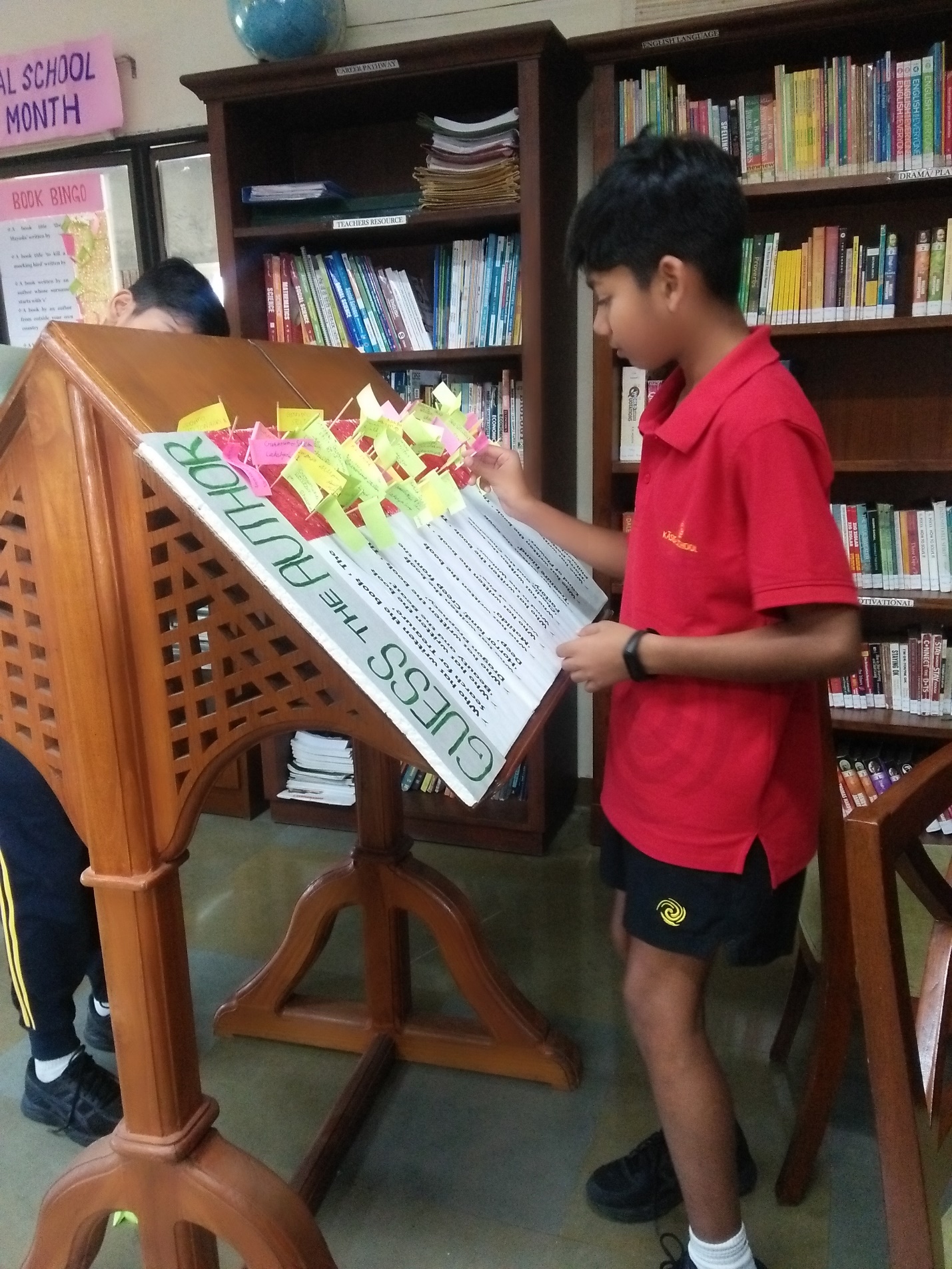 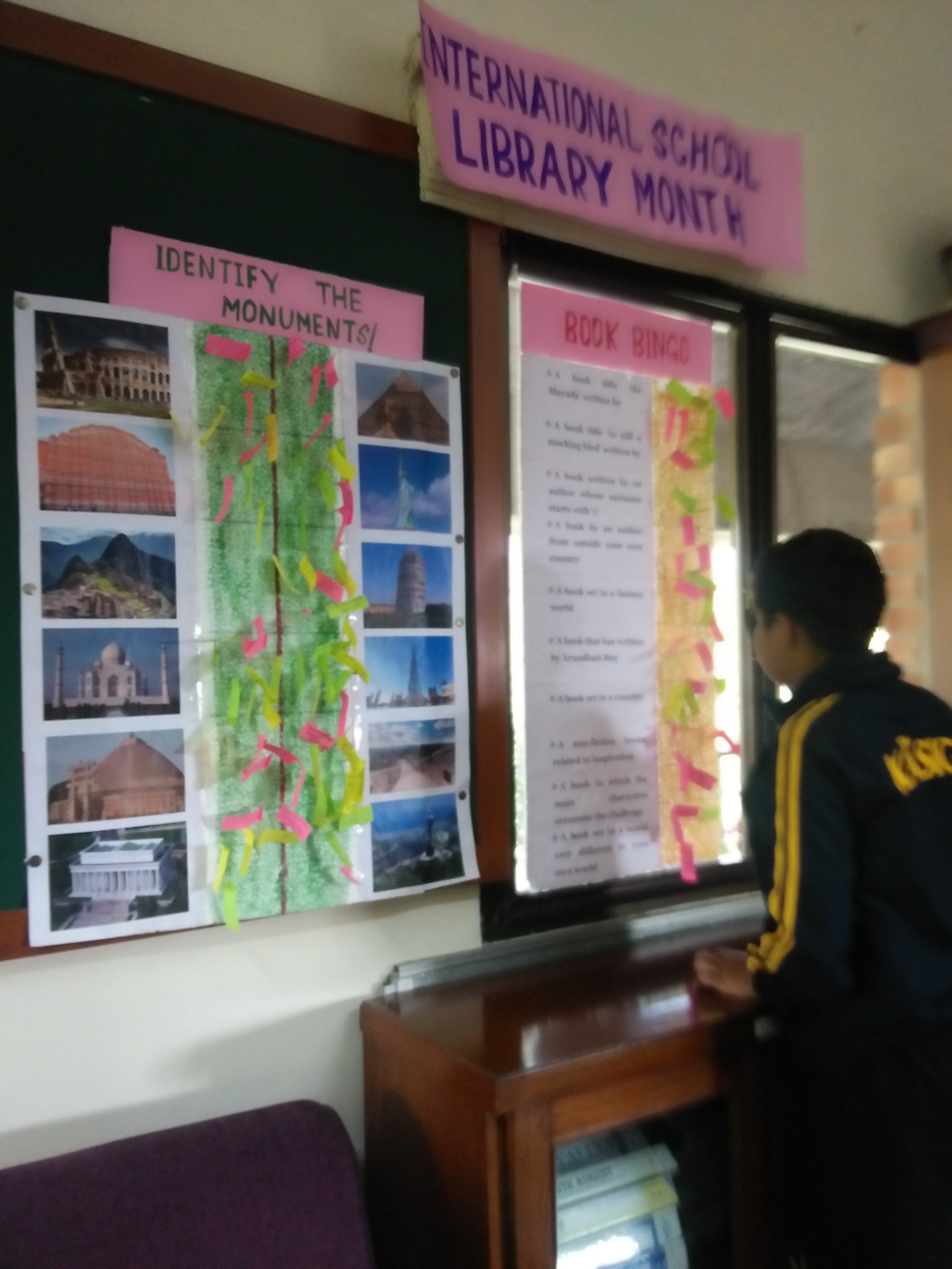 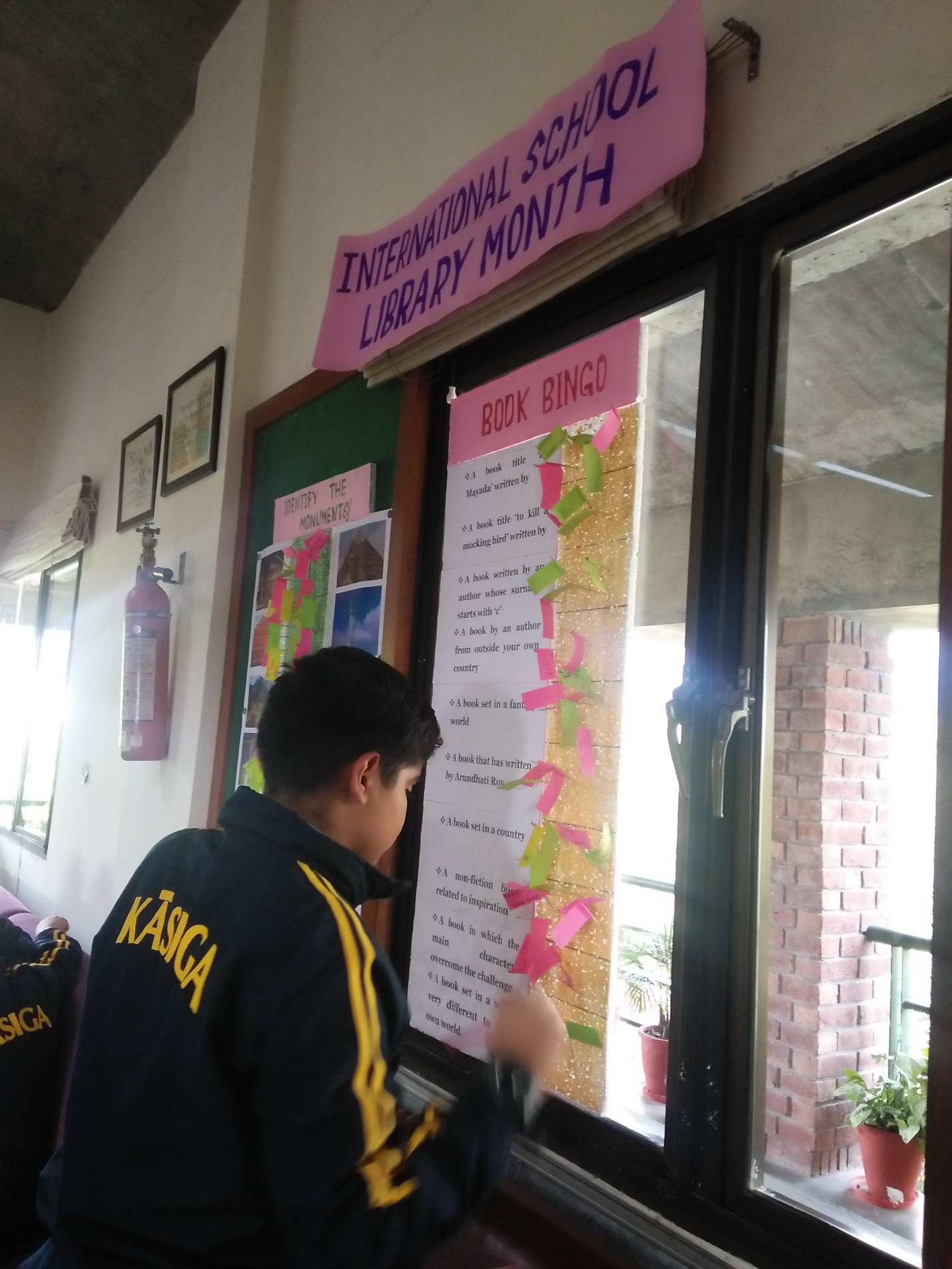 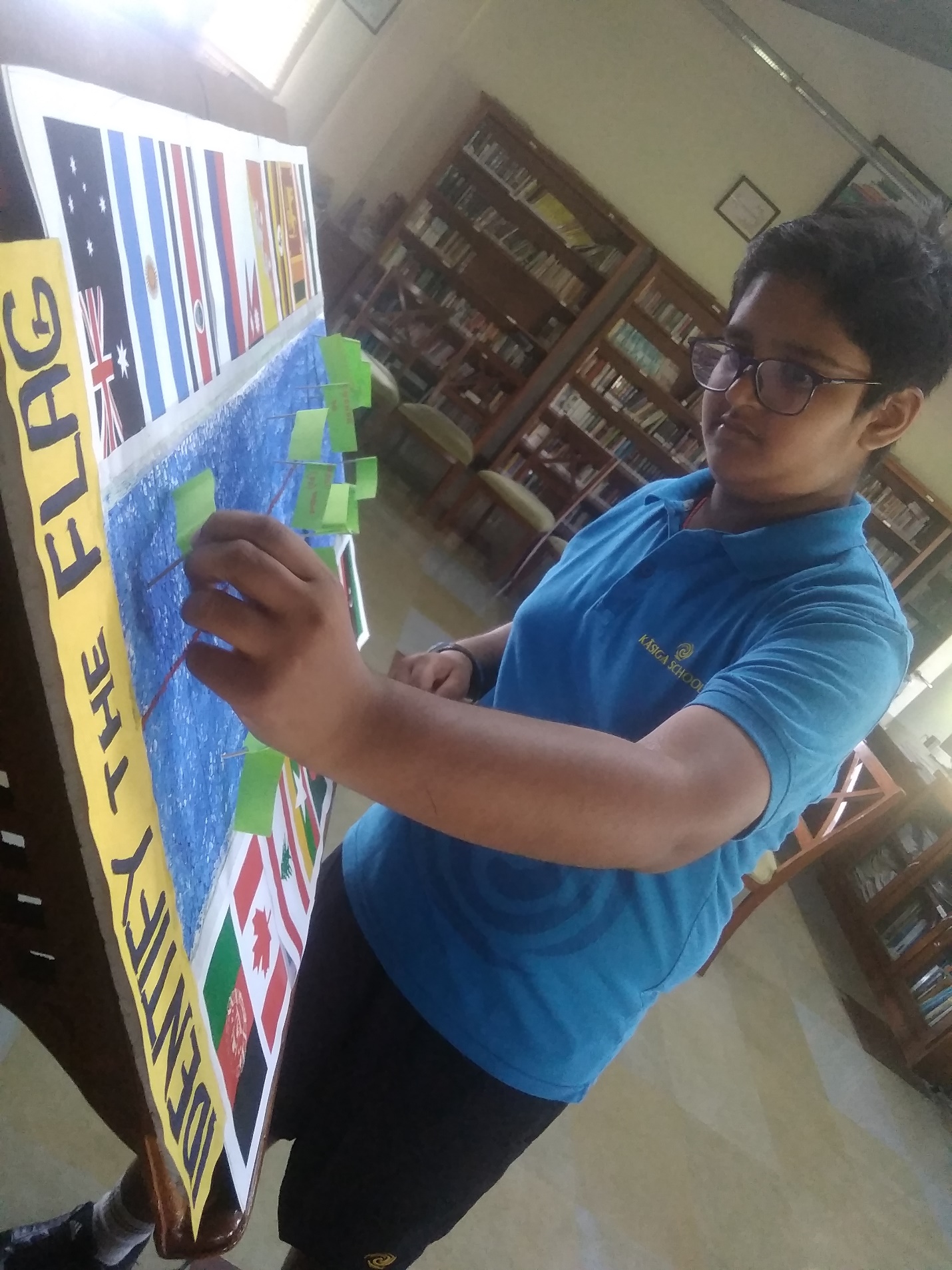 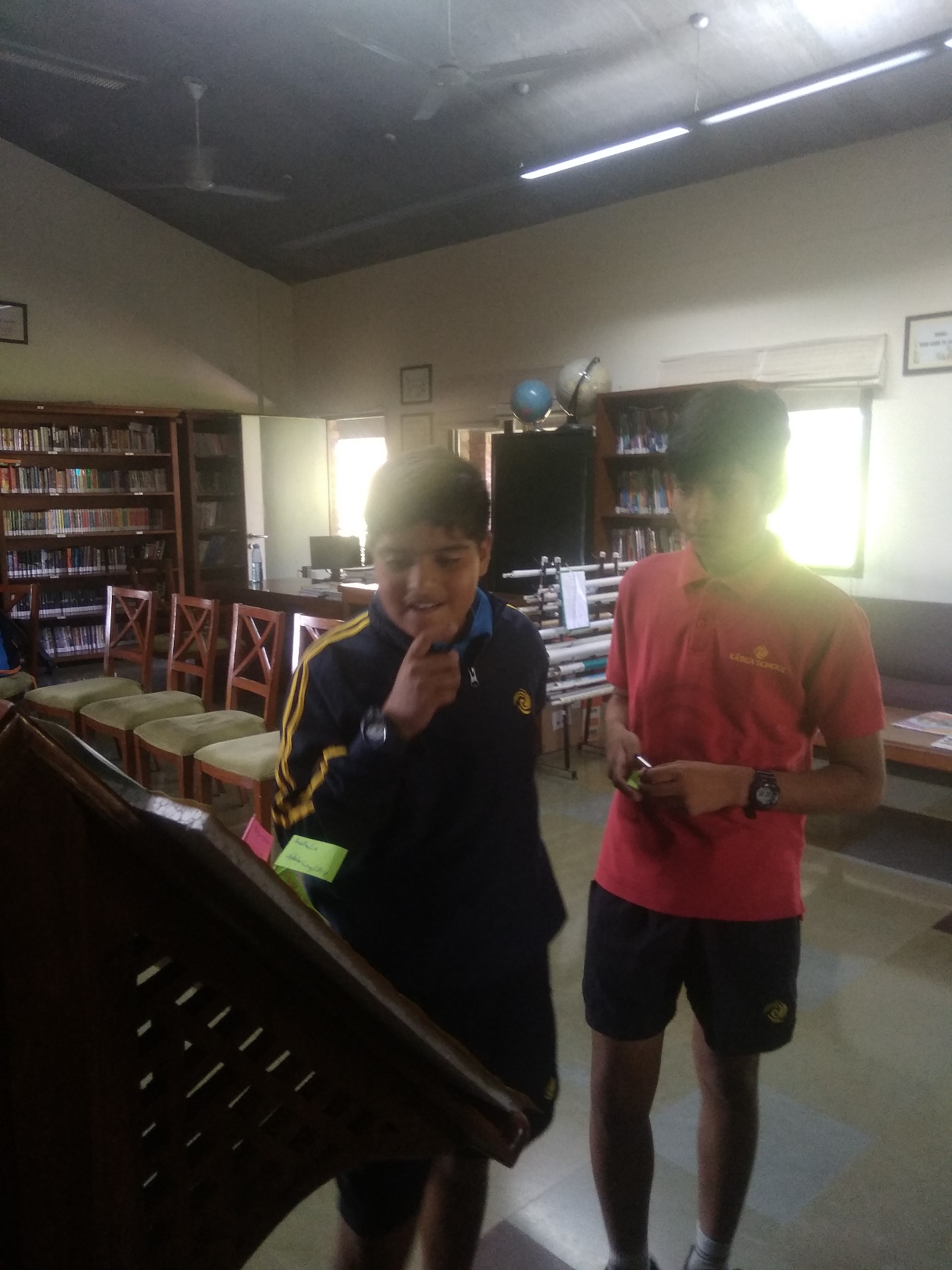 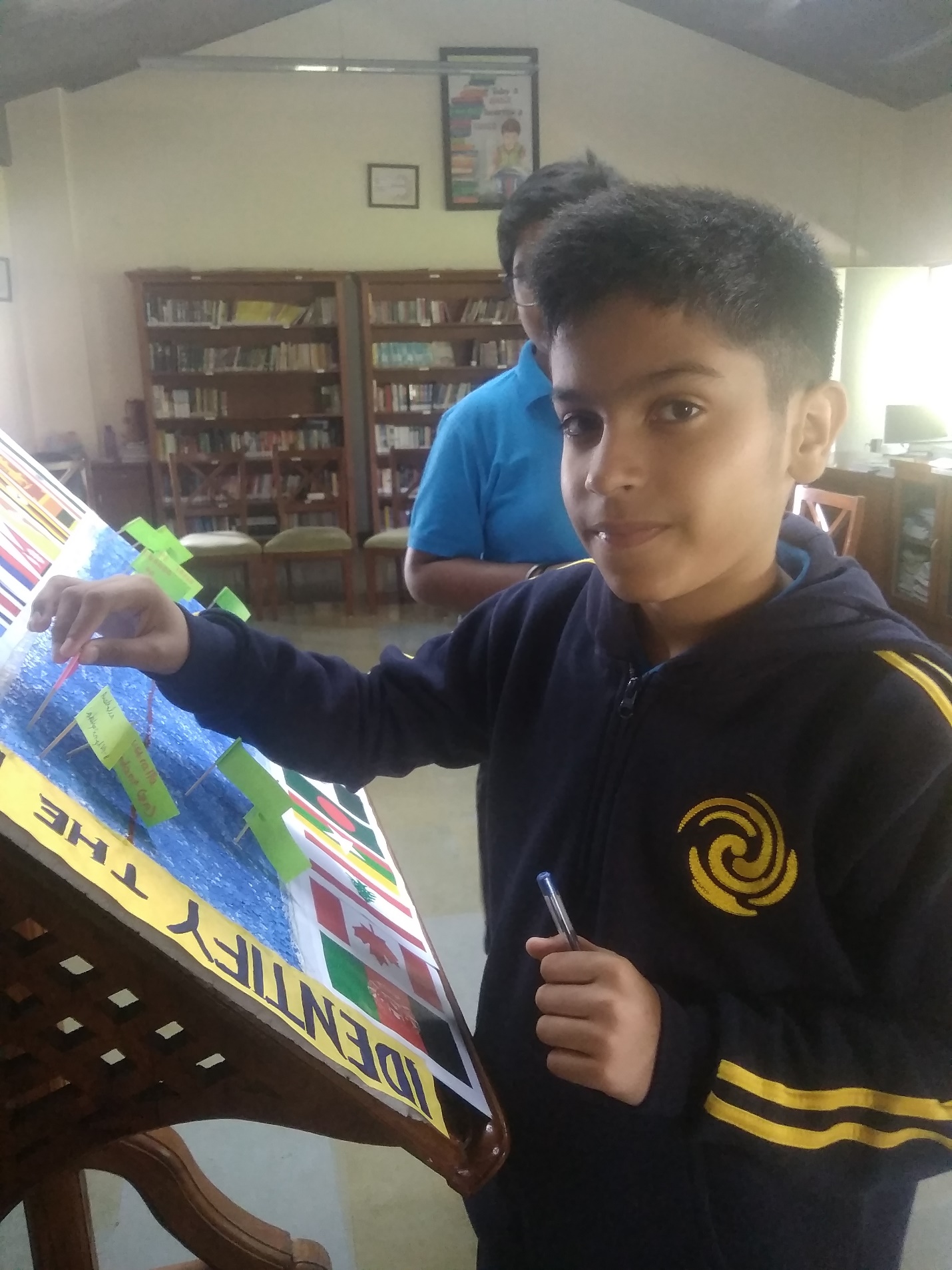 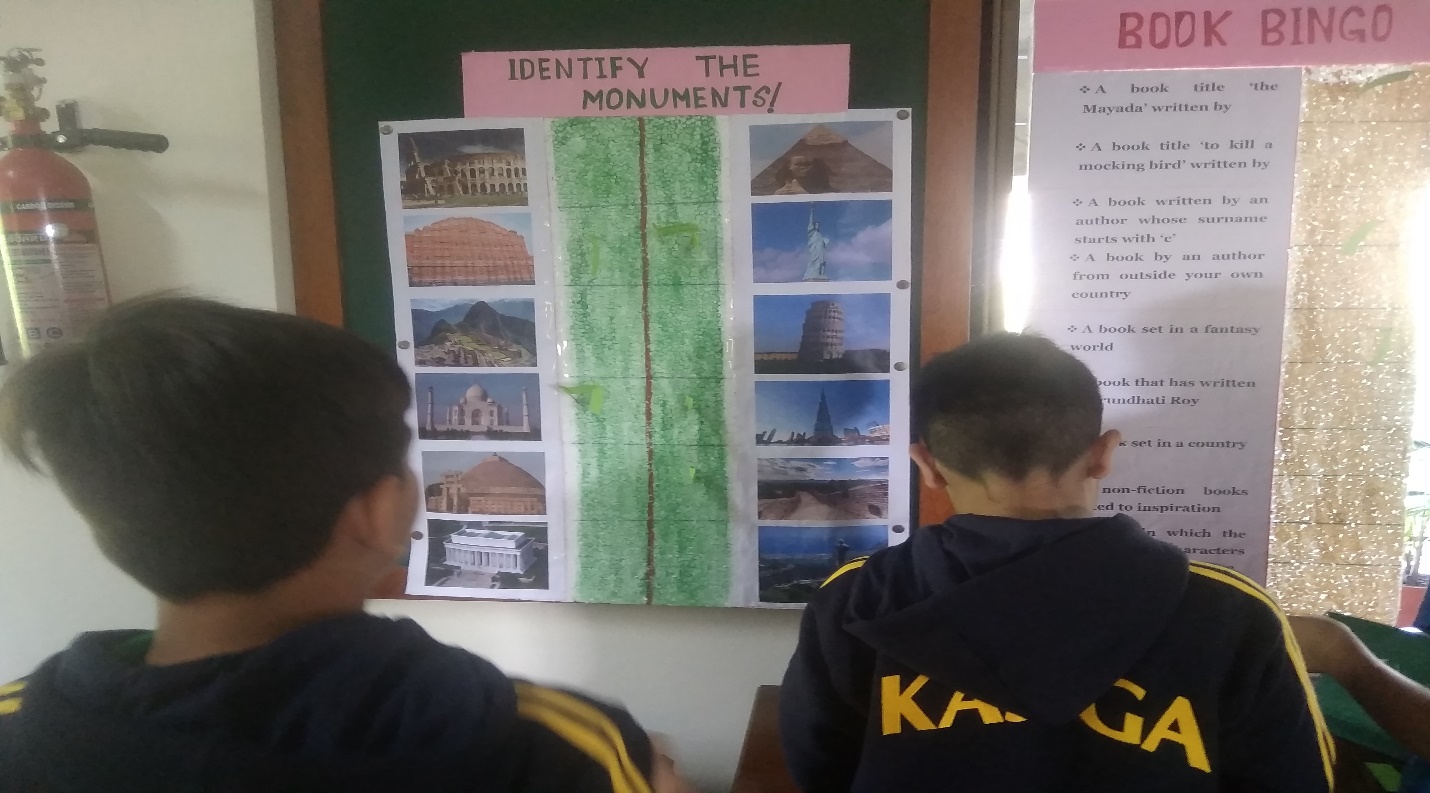 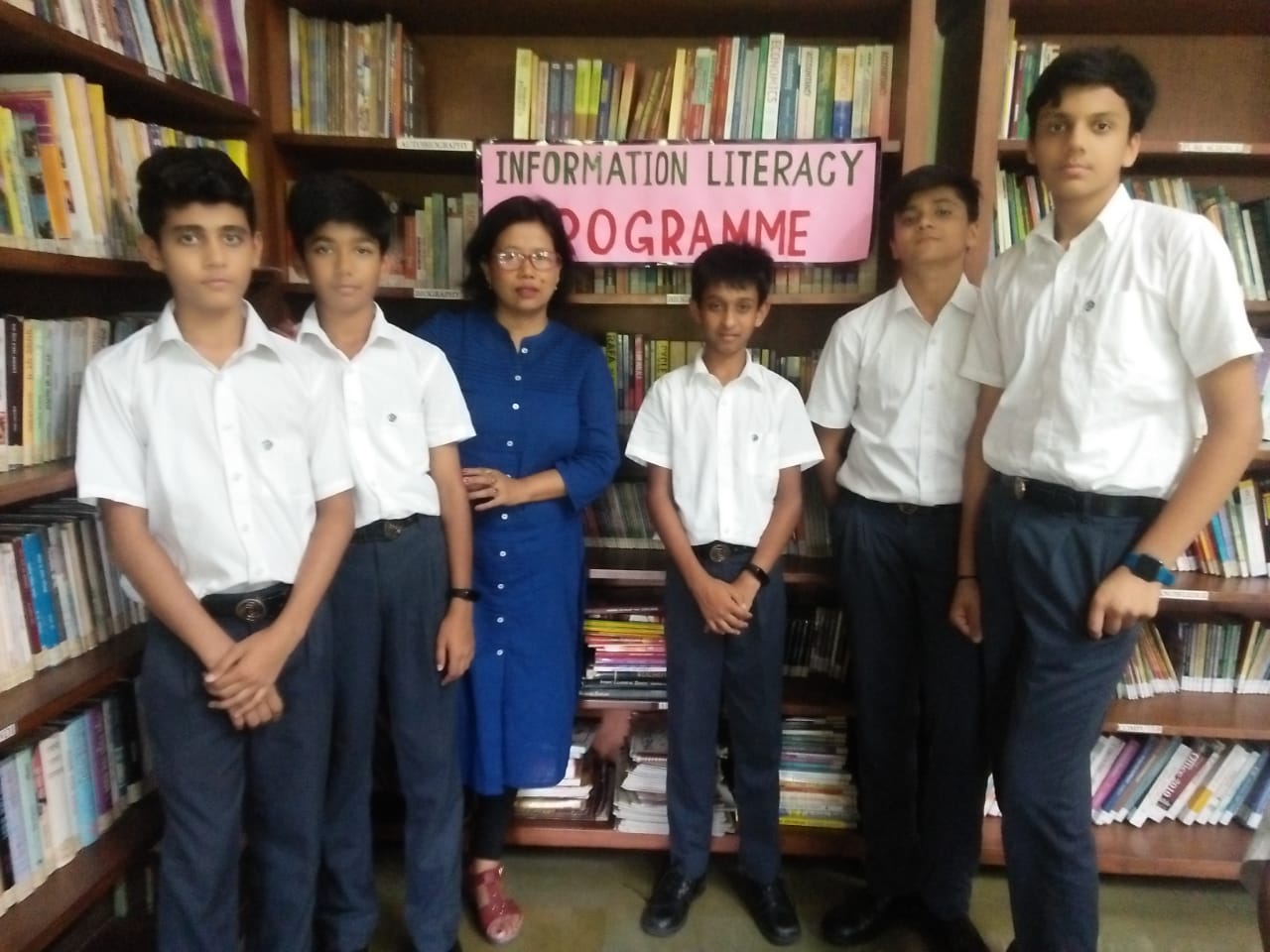 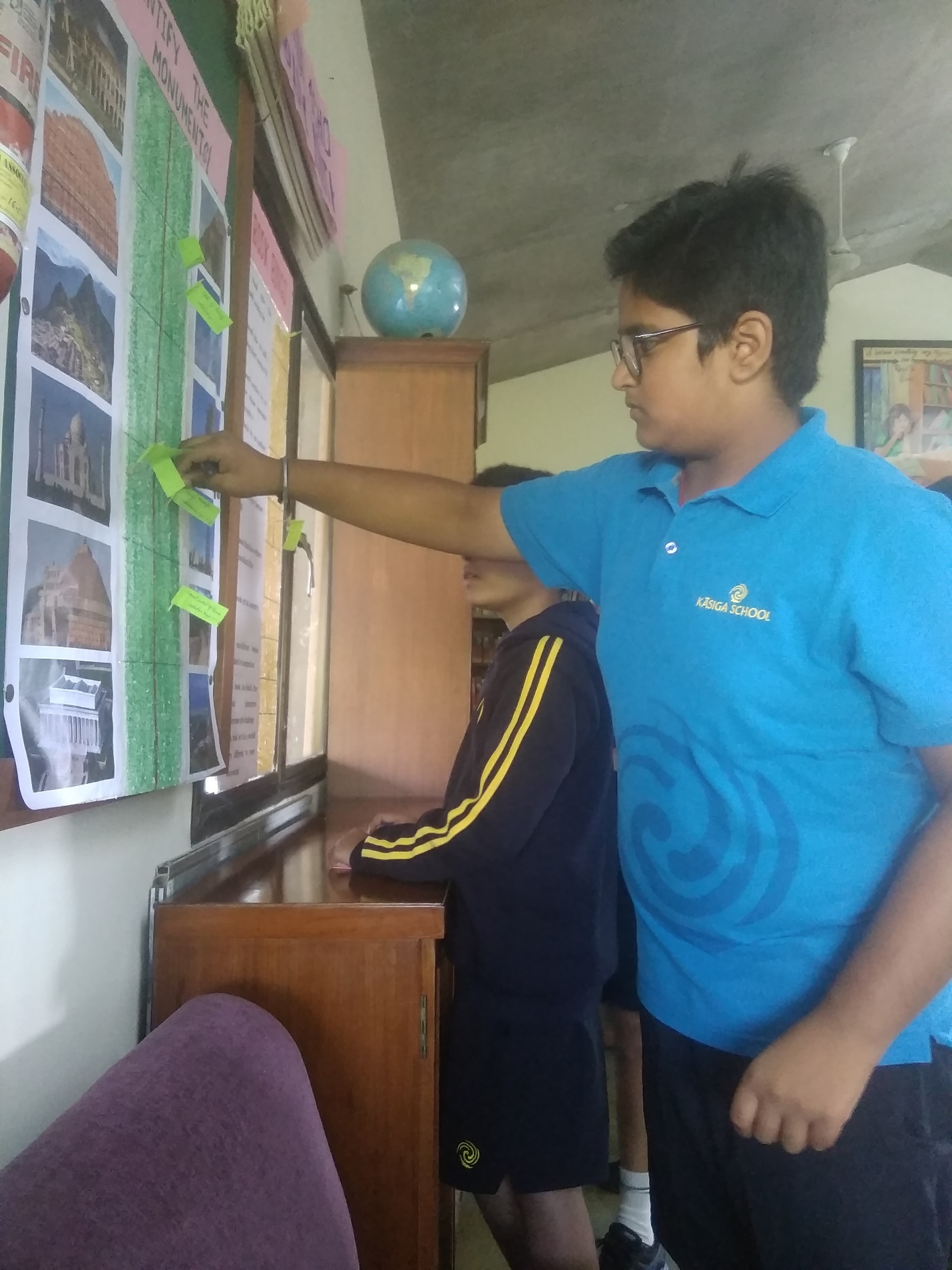 